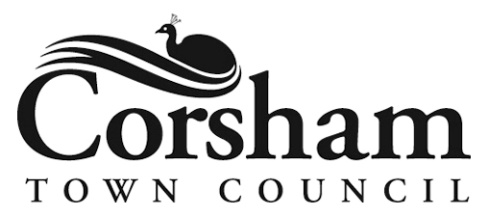 Town Councillor Co-option Application FormName Address Tel (home and/or mobile)Email I confirm that I am over 18 years old Please indicate that you are willing to stand for Corsham Pickwick Ward Proposer (must be a serving Corsham Town Councillor)	Seconder (must be a serving Corsham Town Councillor)What interests you about the work of Corsham Town Council and how do you feel you could contribute?What relevant knowledge, skills and experience could you bring to the town councillor role?Please detail anything else you would like to tell us in support of your applicationDeclarationI confirm I am eligible for the vacancy of Corsham Town Councillor and not disqualified under Section 80 of the Local Government Act 1972.I confirm I have read the document, ‘Co-Option Guidance for Applicants’.I declare the information given in this form is true and correct.SignedNameDatePlease email this completed form to David Martin, Chief Executive: dmartin@corsham.gov.ukTelephone 01249 702130For further information about how Corsham Town Council uses your personal data, including your rights as a data subject, please see our privacy policy: https://www.corsham.gov.uk/information/policies.php 